T.C.TARIM VE ORMAN BAKANLIĞITarım Reformu Genel Müdürlüğü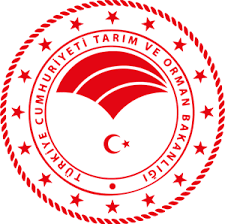 KIRSAL KALKINMA DESTEKLERİ KAPSAMINDA KIRSAL EKONOMİK ALTYAPI YATIRIMLARININ DESTEKLENMESİ2020-2021 BAŞVURU DÖNEMİ2020/25 Nolu Tebliğ(III)YATIRIM İŞLETME PLANIEK 5             YATIRIM İŞLETME PLANI DOSYASIA- PROJE ALANININ TANIMI VE ANALİZİProje alanının fiziksel, teknik, ekonomik ve kurumsal karakteristikleri analizi1. EKONOMİK VE SOSYAL BÜNYEProje alanının durumu, büyük şehir merkezlerine uzaklığı, tarımsal gelişme, bölge halkının durumu, teknolojinin kabul edilebilirliği, çevreye etkisi, vb.2. PROJE ALANININ EKONOMİK YAPISIMilli gelir ve tarımsal gelirin dağılışı, diğer alanlar ile ticari bağı ve dış ticaret ile ilişkileri, vb.3. PROJE ALANININ TANIMI VE YATIRIM KONUSU Tarımsal durumu, işletme büyüklükleri, tarımsal girdi durumları, kredi temin imkânları, pazarlama durumu, tarımsal ürünlerin işlenmesi, tarım hizmetleri analizi, vb.Birinci kısımda anlatılan bilgilerden hareketle proje tanıtılmalıdır.B- PROJENİN AYRINTILI TANITIMI1. PROJENİN ÖZELLİĞİ VE AMACIKısa ve uzun vadede amaçlarının ne olduğu2. YER, ÜRETİM USULÜ VE BÜYÜKLÜK SEÇİMİ2.1. YER SEÇİMİTemel girdilerin mevcut olması, pazar uzaklığı, girdi ve çıktılar için ulaştırma giderleri, pazar ve ulaşım imkânları, bölge iklimi ve tarımsal ürünler yönünden2.2. ÜRETİM METODU SEÇİMİ2.3. BÜYÜKLÜK SEÇİMİTalep hacmi, pazar durumu, yeterli fon kaynakları, proje yönetimi, projenin realizasyonu, projenin zamanında ve belirtilen masraflar dâhilinde tamamlanması3. YATIRIM İŞLETME PLANI ÖZETİ Yatırım fikrini kısaca tarifi ediniz.Yatırım konusunu seçme nedenlerinizi sıralayınız.C- YATIRIMCI BİLGİLERİ1. YATIRIMCI KİŞİSEL BİLGİLERİ*Gerçek kişi başvuruları için doldurulacaktır.**Tüzel kişi başvuruları için doldurulacaktır.2. MEVCUT DURUM  2.1. YATIRIMCININ TİCARİ DURUMU VE MEVCUT FAALİYETLERİ 	(En fazla 1 sayfa olacak şekilde hazırlayınız)2.2. SERMAYESİ NEDİR? (TESCİLLİ SERMAYE, ÖDENMİŞ SERMAYE)Finans Kaynakları ve Fonların Kullanılışı2.3. YÖNETİM YAPISI (YÖNETİM KURULU, İDARİ YÖNETİCİLER & ŞİRKET MÜDÜRLERİ, VB.)Tesis ve işletme safhasında kaynakların planlanması 2.4. MEVCUT ORGANİZASYON YAPISI, TÜM ÇALIŞANLARIN SAYISI VE POZİSYONLARIVasıflı, tecrübeli ve etkili teknik ve idari personel varlığıD- TEKNİK İNCELEME VE DEĞERLENDİRME1. YATIRIMIN HUKUKİ YAPISIYatırımın sahip olacağı yasal statü nedir?Yatırımın kuruluşunun yapısı ve özellikleri?2. YATIRIM YERİ ÖZELLİKLERİYatırım yerinin seçilme nedenleri ile ekonomik ve fiziksel altyapı özellikleri nedir? (Hammadde kaynaklarına erişilebilirlik, ulaşım ve haberleşme sistemi, su-elektrik-doğal gaz şebekeleri, arazi kullanımı, yan sanayi, dağıtım ve pazarlama olanakları, vb.)Yatırım yerinin sosyal altyapı özellikleri nedir?(Nüfus, istihdam, gelir dağılımı, sosyal hizmetler, kültürel yapı)3. YATIRIM KAPASİTESİ VE ÜRÜN GRUPLARI3.1 YATIRIMIN KAPASİTE ANALİZİ, SEÇİMİ VE YILLARA GÖRE DAĞILIMI 3.2 ÜRETİLECEK ÜRÜN GRUPLARI VE ÜRETİM MİKTARLARI 	Yapılacak yatırımın tahmini üretim planıa) Yapılacak yatırımın hedef aldığı yıllık üretimin gerçekleşmesi için yıl içi dönemlerdeki dağılımı nedir? Aylara göre üretim düzeyi değişimini etkileyen faktörler nelerdir?b) Yapılacak yatırımın ulaşmayı planladığı üretim düzeyini gösteren “tahmini üretim planı (yıllık)” tablosunu hazırlayınız. 4. ÜRETİM İÇİN GEREKLİ MAKİNE VE EKİPMANLAR Üretim iş akışına göre gerekli makine ve ekipmanların türleri nelerdir? “Makine-ekipman gereksinimi” tablosunu hazırlayınız.İşletmede kullanılmasına karar verilen makine ve ekipmanın seçimini belirleyen özellikler nelerdir?Makine-Ekipman Gereksinim TablosuSahip Olunan Makine-Ekipman Tablosu5. YATIRIM İÇİN GEREKLİ İŞGÜCÜYatırım için öngörülen organizasyon şeması “İşgücü Planı” tablosunu hazırlayınız.Brüt işgücü ücretlerini ne şekilde belirlediniz?İşletmenin ihtiyaç duyduğu işgücünü nasıl temin edeceksiniz?Not: Bu proje ile istihdam edilecek işgücünü de belirtiniz.İşgücü Tablosu6. YATIRIMIN KURULMASI İÇİN ALINMASI GEREKEN İZİN VE RUHSATLAR7. YATIRIMCININ UYGULAYACAĞI PAZARLAMA PLANI7.1. ÜRÜNLERİNİZİ HEDEF KİTLEYE TANITMA METOTLARIReklam ve tanıtım çalışmalarınız ya da müşteriler ile bağlantı kurma yöntemleriniz neler olacaktır?İlk aşamada tanıtım çalışmalarınızı yönelteceğiniz müşteri kitleleri hangileridir?Reklam ve tanıtım çalışmalarına ayıracağınız bütçe nedir?Reklam ve tanıtım çalışmalarının ürünlerinizin satış miktarına ne yönde katkısı olacaktır?7.2. YAPILACAK YATIRIM İÇİN YAPACAĞINIZ PAZARLAMA ÇALIŞMALARININ AKTİVİTE PLANITüm pazarlama çalışmalarınızı “İşletme Pazarlama Aktivite Planı (Aylık)” tablosuna kaydederek, zamanlamasını ve sorumluluklarını belirleyiniz.8. ÜRETİM PLANIÜrünün müşterilere sunulacağı aşamaya kadar geçirdiği aşamaları gösteren “üretim iş akış şemasını” çiziniz.Üretim iş akışının çeşitli bölümleri için alternatif metotlar var mıdır? Sizin tercih ettiğiniz metot hangisidir? Nedenleri nelerdir?Pazarlama planında belirtilen satışların gerçekleştirilmesi için gerekli aylık üretim planlanınız nedir? “Üretim planı” tablosunu doldurunuz.Tahmini Üretim Planı Tablosu 	5 (beş) yıllık işletme dönemi için kapasite kullanım oranlarınıza göre üretim düzeylerinde beklediğiniz gelişme şeklini açıklayınız. Tahmini Üretim Planı Tablosu E- İŞLETME GELİR VE GİDERLERİ  1. YILLIK İŞLETME GİDERLERİ1.1 HAMMADDE GİDERİŞekil değiştirerek ürünün yapısını oluşturan girdilerin/malların maliyetidir. Hammaddelerin taşınma ve sigorta giderleri de bu maliyet kapsamındadır. Katma değer vergisi bu maliyete yansıtılmamalıdır. İşletme için ihtiyaç duyulacak bir yıllık hammadde miktarları ve yıllık tutarları bu bölümde verilmelidir.1.2. YARDIMCI MADDE VE MALZEME GİDERLERİYardımcı madde ve malzemeler, ürün elde edilirken, ürün bileşimine girmeyen ancak üretimi kolaylaştıran maddelerdir. Bu maddeler, sarf malzemesi niteliğindedir. İşletme için ihtiyaç duyulacak bir yıllık yardımcı madde ve malzeme miktarları ve yıllık tutarları bu bölümde verilmelidir.1.3. ELEKTRİK, SU, YAKIT GİDERLERİİşletmenin gerek üretim gerekse diğer amaçlı gerçekleştireceği yıllık elektrik, su ve yakıt giderleri bu bölümde hesaplanmalıdır. 	1.4. BAKIM-ONARIM GİDERLERİİşletmedeki bina, makine, ekipman, demirbaş, taşıt, vb.’ne ait yıllık bakım ve onarım giderleri bu bölümde verilmelidir. (Yıllık oranlar= İnşaat: %1,5, Makine: %4, Tesisat: %3) 1.5. TEKNOLOJİ ÖDEMELERİ (LİSANS VE PATENT) GİDERLERİÜretim ile ilgili lisans ve patent ödemesi varsa gideri bu bölümde verilmelidir. Eğer teknoloji ödemeleri bir defada yapılacaksa bu gider yatırım giderlerine alınmalıdır. Eğer ödemeler işletme döneminde her yıl yapılacaksa, yıllık işletme giderlerine dâhil edilmelidir.1.6. İŞÇİLİK VE PERSONEL GİDERLERİ:Bu bölümde işçi ve personelin ayrıntılı bilgisi ve sayısını içerir şekilde ödenen brüt ücretlerin toplamı verilmelidir. 1.7. KİRA GİDERLERİİşletmeye ait kira giderleri varsa bu bölümde verilmelidir.1.8. GENEL YÖNETİM GİDERLERİBu bölümde, kira ve sigorta (Emlak, araç, makine, vb.) giderleri, vergi (Gelir ve kurumlar vergisi hariç), resim ve harçlar, kırtasiye, iletişim, eğitim, vb. giderler belirtilmelidir.1.9 SATIŞ VE PAZARLAMA GİDERLERİSatış faaliyetlerinin gerektirdiği, taşıma, depolama, promosyon, eğitim, reklam ve ambalajlama giderleri bu bölümde verilmelidir.1.10 AMORTİSMAN GİDERLERİ:İşletmeye ait amortisman giderleri için aşağıdaki tabloyu doldurunuz. Amortisman Tablosu1.11. FAİZ (İŞLETME DÖNEMİ) GİDERLERİİşletme dönemine ait yıllık faiz giderleri için aşağıdaki tabloyu doldurunuz.Faiz Ödeme Planı 1.12. YILLIK İŞLETME GİDERLERİ TOPLAMIYıllık işletme giderleri toplamı için aşağıdaki tabloyu doldurunuz.Yıllık İşletme Giderleri Tablosu2. YILLIK İŞLETME GELİRLERİ2.1. SATIŞ GELİRLERİİşletmede üretilecek ürünlerden elde edilecek satış gelirlerini yıllar bazında aşağıdaki tabloda gösteriniz.Satış Gelirleri Tablosu (TL)2.2. DİĞER GELİRLERİşletmeye ait üretim dışı gelirler varsa belirtiniz. Diğer Gelirler Tablosu (TL)F. SABİT YATIRIM TUTARI1. ARAZİ BEDELİ İşletmenin üzerine kurulacağı arazinin giderleri ile bu araziye ilişkin vergi, resim ve harçların bedelleri bu bölümde verilmelidir.2. ETÜT-PROJE, MÜHENDİSLİK VE KONTROL GİDERLEriYatırım öncesi ve döneminde gerçekleştirilen etüt-ön yapılabilirlik raporu, yapılabilirlik raporu, mimari-uygulama projeleri ile yatırım dönemine ilişkin danışmanlık giderleri bu kapsamda verilmelidir.3. LİSANS, PATENT, KNOW-HOW, VB. GİDERLERSeçilen üretim teknolojisinin gerektirdiği patent ve know how için lisans giderleri var ise bu bölümde verilmelidir.4. ARAZİ DÜZENLEME VE GELİŞTİRME GİDERLERİ (PEYZAJ, VB.)Eğer varsa inşaat işleri dışındaki ve arazi düzenleme faaliyetlerine yönelik kazı ve dolgu giderleri ile drenaj ve arazi yüzey çalışmalarına ilişkin giderler bu bölümde gösterilmelidir. 5. İNŞAAT GİDERLERİ İnşaat giderlerini ayrıntılı olarak hesaplayabilmek için inşaat işleri, yatırım konusuna bağlı olarak birkaç bölüme ayrılabilir (Ana fabrika bina ve tesisleri, yardımcı işletmeler bina ve tesisleri, ambarlar, idare binaları, sosyal binalar, lojmanlar, inşaat makineleri kira ve amortismanları, diğer inşaat işleri).Yatırımla ilgili inşaat giderleri ilgili bölümlere ayrılmak suretiyle bu bölümde verilmelidir.6. MAKİNE-DONANIM GİDERLERİ 6.1. ANA FABRİKA MAKİNE VE DONANIMIProjenin üreteceği mal veya hizmetin üretilmesi ile doğrudan doğruya ilgili olan makine ve donanımın bedellerine bu bölümde yer verilir. Satın alınmış veya alınacak makine-donanımdan her birinin bedeli fatura veya proforma faturalardan alınmalıdır. 6.2. YARDIMCI İŞLETMELERİN MAKİNE VE DONANIMIYardımcı tesisler, esas üretim ünitelerinin çalışmalarına yardımcı olan ve onlara gereken su, elektrik, yakıt, buhar, basınçlı hava, vb. sağlayan tesislerdir. 7. DEMİRBAŞ ALIM GİDERLERİDemirbaş alım giderleri olarak ofis için gerekli mobilya, mefruşat, bilgisayar, vb. donanım giderleri bu bölümde belirtilmelidir.8. TAŞIMA VE SİGORTA GİDERLERİ	Yurtiçinden sağlanan makine-ekipmanın taşıma ve sigorta giderleri bu bölümde verilmelidir.9. İTHALAT VE GÜMRÜKLEME GİDERLERİ	İthalat ve gümrüklemeye bağlı olarak gerçekleşecek giderler bu bölümde verilmelidir.10. MONTAJ GİDERLERİ	Makine-ekipmanın yerleşme planına göre monte edilmesine ve çalışır duruma getirilmesine ilişkin giderler bu bölümde belirtilmelidir.11. TAŞIT – ARAÇ GİDERLERİİşletmenin mal ve hizmetleri için satın alınacak taşıma araçları giderleri bu bölümde verilmelidir.12. GENEL GİDERLERYatırım dönemine ilişkin seyahat, iletişim, kırtasiye, büro kirası ve hizmetleri, personel taşımaları, inşaat ruhsatı, ihale ve sözleşme giderleri, tanımlanmayan diğer faaliyetler için danışmanlık ücretleri, hasar, vb. için yapılan sigorta giderleri ile şantiye personeline ödenen ücretler, bu kapsamda belirtilmelidir.13. İŞLETMEYE ALMA GİDERLERİ	 Deneme işletmesine ilişkin, kullanılan girdilerin gider toplamı bu bölümde verilmelidir.14. BEKLENMEYEN GİDERLERÖnceden varsayılmamış harcama giderleri, fiziksel harcamalara ilişkin yapılmış hataların karşılanması giderleri, beklenmeyen fiyat artışları bu bölümde verilmelidir. 15. YATIRIM DÖNEMİ FAİZLERİBu bölümde öngörülen faiz giderleri, işletme faaliyetlerini karşılamak amacıyla alınan kredi faizlerini kapsamaz. Sadece, kesin işletmeye alma dönemine kadar gerçekleşen kuruluş giderleri faizini kapsar.16. SABİT YATIRIM GİDERLER TABLOSUYatırımın sabit gider kalemlerine uygun olarak aşağıdaki tabloyu doldurunuz.Sabit Yatırım Giderleri Tablosu17. TOPLAM YATIRIM TUTARIToplam yatırım tutarının tespiti için sabit yatırım tutarı ile işletme sermayesi tutarını toplayınız.18. YAPILACAK YATIRIMIN KURULMASI VE İŞLETMEYE ALINMASI İÇİN GEREKLİ TOPLAM YATIRIM İHTİYACI, POTANSİYEL FİNANSAL KAYNAKLARYapılacak yatırımın sabit yatırım ihtiyacı ile işletme sermayesini toplayarak, toplam yatırım ihtiyacını belirleyiniz.Yapılacak Yatırımın Tahmini Gelir Gider ve Nakit Akışını ve Finansal Karlılığını Gösteren HesaplamalarYapılacak yatırımın “Gelir-Gider Tablosunu” hazırlayınız.Yapılacak yatırımın planlanan her türlü nakit giriş ve çıkışını dönemler itibarıyla kaydeden ve net sonucu gösteren “Tahmini Nakit Akış Tablosu”nu hazırlayınız.“İşletme Finansman Yapısı Tablosu” üzerinde toplam finansman ihtiyacını belirtiniz. Kredi, öz kaynak ve diğer potansiyel parasal girdilerin miktarlarını ayrı ayrı belirleyerek, tabloya kaydediniz.19. YATIRIMIN YAPILMASI DÖNEMİ FİNANSMAN TABLOSUG. DEĞERLENDİRME SONUÇLARI1. KARLILIK İNDEKSİ (FAYDA/MASRAF ORANI): İndirgenmiş nakit girişleri toplamının (fayda) indirgenmiş nakit çıkışları toplamına (masraf) oranıdır. 1 (bir)den büyük ise proje olumlu kabul edilir.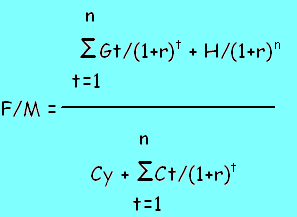 Gt: t döneminde projenin sağlayacağı nakit girişiCt: t döneminde projenin gerektirdiği nakit çıkışı  Cy: Yatırım döneminde yatırımın gerektirdiği nakit çıkışıH: Projenin faydalı ömrü sonundaki hurda değerir:  İskonto oranıFayda/Masraf Oranı =2.  İÇ KÂRLILIK ORANIYatırımın faydalı ömrü boyunca sağlayacağı nakit girişini yatırım maliyetine eşit kılan veya Net Bugünkü Değeri 0 (sıfır)a eşitleyen iskonto oranıdır.Eğer;                             nNBD = G – Y = ΣAt/(1+r)t + H/(1+r)n – Y = 0,                             t=1 G = Y, NBD = 0 ise;r = NBD’i “0” a eşitleyen iskonto oranı İç karlılık oranı, tüm yatırımın dış kaynakla finanse edilmesi senaryosunda, yatırım süresi + ekonomik ömür vadesindeki kredi için tolere edilebilecek azami faiz oranı haddi olarak algılanabilir.İç Kârlılık Oranı =3. YATIRIMIN GERİ DÖNÜŞ SÜRESİProjenin Geri Dönüş Süresi hesaplanırken, Gelir-Gider Tablosu verilerini kullanınız. Gelir-Gider Tablosu’ndan Net kar + Amortisman + Faiz Gideri yıllar itibarıyla toplamlarının yatırım tutarına eşit olduğu yıl, projenin geri ödeme süresini göstermektedir.Yatırımın Geri Dönüş Süresi = Toplam Yatırım Tutarı/(Vergi Sonrası Kar + Amortisman + Faiz)Yatırımın Geri Dönüş Süresi =4. İSTİHDAM KATKISI İstihdam katkısı, birim istihdam için gerçekleştirilen yatırım tutarını ifade etmektedir.İstihdam Katkısı = Toplam Yatırım Tutarı/Toplam İstihdamİstihdam Katkısı =5. KATMA DEĞER KATKISIKatma değer, kullanılan girdilerin sağladığı değer artışıdır. Ürün işlenince mamul değer yanında, ek değerlerin üretilmesine de imkân sağlar. Katma değer hesabı, mamul dışında üretilen ek kaynakların tanımlanmasına dayanmaktadır.Net Katma Değer = Ücretler (İşveren sigorta hissesi dahil) + Sigorta Giderleri+ Faiz +KarBrüt Katma Değer = Net Katma Değer + Amortisman + VergiYatırımın ekonomik ömrü boyunca ürettiği katma değerlerin toplamını alarak toplam net ve brüt katma değeri hesaplayınız.Yatırımın ekonomik ömrü dikkate alınarak toplam net ve brüt katma değerin yıllık ortalamasını hesaplayınız.Net Katma Değer = Brüt Katma Değer = 6. BAŞA BAŞ NOKTASIBir işletmenin, toplam satışları ile toplam giderlerinin birbirine eşit olduğu dolayısıyla henüz karın oluşmadığı nokta başa baş noktasıdır (Kara geçiş noktası). Aşağıdaki tabloyu doldurarak başa baş noktasını hesaplayınız.Başa baş Noktası = Sabit giderler / Tam Kapasite Kazancı-Değişken GiderlerBaşa Baş Noktası =7. SOSYAL KATMA DEĞER KATKISIBrüt Kar + Ücretler = SKDKSosyal Katma Değer =8. FİZİKİ DEĞERLERÜretilecek Ürün =            Ton/YılTüketilen Ürün =            Ton/YılH. BİLANÇOAYRINTILI BİLANÇOAd SoyadAdresTelefonFaksE-mailTC Kimlik No*Vergi No**Kuruluş Sermayesi (TL)En Son Tescil Edilmiş Sermaye (TL)Ödenmiş Sermaye (TL)Ödenmemiş Sermaye (TL)OrtakHisse Oranı (%)Hisse Miktarı (Adet)Hisse Tutarı/Payı (TL)NoAd-Soyad /TC Kimlik NoYönetim Kademesi Pozisyonu(Genel Müdür/Müdür Yardımcısı/ İşletme Sorumlusu, vb.) Eğitim Durumu Tüm Çalışanlar ve PozisyonlarıTüm Çalışanlar ve PozisyonlarıTüm Çalışanlar ve PozisyonlarıTüm Çalışanlar ve PozisyonlarıNoPozisyonuGörev ve SorumluluğuÇalışma-Deneyim Süresi1. YIL2. YIL3. YIL4. YIL5. YILÜRÜNİHTİYACIN TANIMI(Buğday, ham zeytin, katkı maddesi, şeker, ambalaj malzemesi, vb.)MİKTARI BİRİM FIYATI (TL)TUTARI (TL)YıllarÜrünÜretim Miktarı (Tam Kapasitede)Birim1.YIL2.YIL3.YIL4.YIL5.YILÜrünÜretim Miktarı/Birim(Tam Kapasitede)İşletme Yılları İtibarıyla Üretim Miktarı (…/Yıl)İşletme Yılları İtibarıyla Üretim Miktarı (…/Yıl)İşletme Yılları İtibarıyla Üretim Miktarı (…/Yıl)İşletme Yılları İtibarıyla Üretim Miktarı (…/Yıl)İşletme Yılları İtibarıyla Üretim Miktarı (…/Yıl)ÜrünÜretim Miktarı/Birim(Tam Kapasitede)1.Yıl2.Yıl3.Yıl4.Yıl5.YılMakine – EkipmanAdetModel (Yılı)MaliyetAçıklamaMakine – EkipmanAdetModel (Yılı)MaliyetAçıklamaİş GruplarıGerekli İş Gücüİş Gücü Nitelikleriİzin/Ruhsatİlgili KurumYaklaşık Süreİzin/Ruhsatİmar Durumuİnşaat RuhsatıÇED BelgesiBağlantı AnlaşmasıYapı Kullanım İzniİş Yeri Açma Çalışma RuhsatıEnerji Kullanım Sözleşmesiİşletme Kayıt/Onay Belgesiİşletme Tescil Belgesi (Hayvancılık)Diğer Belgeler (Gübre üretim izni, tohum işleme belgesi, örtü altı kayıt sistemi belgesi, vb.)Kapasite RaporuAylar (Birim)Aylar (Birim)Aylar (Birim)Aylar (Birim)Aylar (Birim)Aylar (Birim)Aylar (Birim)Aylar (Birim)Aylar (Birim)Aylar (Birim)Aylar (Birim)Aylar (Birim)123456789101112Ürün 1Ürün 2Ürün 3Yıllar (Birim)Yıllar (Birim)Yıllar (Birim)Yıllar (Birim)Yıllar (Birim)Yıllar (Birim)Yıllar (Birim)Yıllar (Birim)Yıllar (Birim)Yıllar (Birim)12345678910Ürün 1Ürün 2Ürün 3Sıra NoPersonel ve İşçilerKişi SayısıAylık Maaş (Brüt)Çalışma Süresi (Ay)Yıllık Tutar12345678910TOPLAMTOPLAMTOPLAMTOPLAMTOPLAMAmortismana Tabi Sabit KıymetSabit Kıymet Gider Tutarı (TL)Amortisman Oranı %Amortisman Süresi (Yıl)Yıllık Amortisman Miktarı (TL)İnşaat250Makine Ekipman1010Tesisat520TOPLAM1. Yıl2. Yıl3. Yıl4. Yıl5. YılToplam1. Ana Para Ödeme Taksiti2. Faize Esas Ana Para Miktarı3. Yıllık Faiz TutarıToplam Ödeme (1+3)1. Yıl2. Yıl3. Yıl4. Yıl5. Yıl6. Yıl7. Yıl8. Yıl9. Yıl10. YılYıl=Kapasite=GİDERLER1. Hammadde2. Yardımcı Madde ve Malzeme3. Elektrik, Su, Yakıt4. Bakım-Onarım5. Tekn. Ödemeleri (Lisans,vb)6. İşçilik ve Personel7. Kira Giderleri8. Genel Yönetim9. Satış/Pazarlama 10. Amortisman11. Faiz (İşletme Dönemi)TOPLAMYıllar1. Yıl2. Yıl3. Yıl4. Yıl5. Yıl6. Yıl7.Yıl8. Yıl9. Yıl10. YılA- Satış MiktarıÜrün 1Ürün 2Ürün 3B- Birim FiyatıÜrün 1Ürün 2Ürün 3C- Satış Geliri (Ciro) (AXB)Ürün 1Ürün 2Ürün 3Toplam Satış Geliri (Ciro) Diğer Gelirler (Tür)1. Yıl2. Yıl3. Yıl4. Yıl5. Yıl6. Yıl7. Yıl8. Yıl9. Yıl10. YılDiğer Gelirler (Ayrıntılı olarak açıklayınız)ToplamSabit Yatırım Harcama TürüUygun Harcama TutarıUygun Olmayan Harcama Tutarı1. Etüd-Proje Giderleri2. Patent ve Lisans Giderleri3. Arazi Gideri4. Arazi Düzenleme ve Çevre Düzenleme Giderleri5. İnşaat İşleri Giderleri5.1. Ana Fabrika Binası (İnşaat + elektrik ve sıhhi tesisat)5.2. Yardımcı Tesisler (İnşaat + elektrik ve sıhhi tesisat)5.3. Sosyal Tesisler (İnşaat + elektrik ve sıhhi tesisat)6. Makine-Ekipman Gideri  6.1. Ana Makine-Ekipman6.2. Yardımcı Makine-Ekipman7. Demirbaş Alım Giderleri7.1. Cansız Demirbaş7.2. Canlı Demirbaş8. Makine Taşıma ve Sigorta Giderleri9. İthalat ve Gümrükleme Giderleri10. Montaj Giderleri11. İşletmeye Alma Giderleri12. Taşıt – Araç Giderleri13. Genel Giderler14. Beklenmeyen Giderler15. Yatırım Dönemi Faiz GideriToplamSabit Yatırım Giderleri ToplamıA. Sabit Yatırım TutarıB. İşletme Sermayesi TutarıToplam Yatırım Tutarı (A+B)Gelir Gider Tablosu (TL)Gelir Gider Tablosu (TL)Gelir Gider Tablosu (TL)Gelir Gider Tablosu (TL)Gelir Gider Tablosu (TL)Gelir Gider Tablosu (TL)Gelir Gider Tablosu (TL)Gelir Gider Tablosu (TL)Gelir Gider Tablosu (TL)Gelir Gider Tablosu (TL)Gelir Gider Tablosu (TL)1. Yıl2. Yıl3. Yıl4. Yıl5. Yıl6. Yıl7. Yıl8. Yıl9. Yıl10. YılI. Gelirler1. Satışlardan Elde Edilen Gelir2. Diğer Gelirler3. Destek MiktarıII. Giderler1. Hammadde2. Yardımcı Madde ve Malzeme3. Elektrik, Su, Yakıt4. Bakım-Onarım5. Tekn. Ödemeleri (Lisans, vb.)6. İşçilik ve Personel7. Kira Giderleri8. Genel Yönetim9. Satış/Pazarlama10. Amortisman11. Faiz (İşletme Dönemi)III. Vergilendirme Öncesi Kar (I-II)IV. Vergi İndirimi ve İstisnalarV. Vergiler [(III-IV)* % Vergi Oranı]VI. Vergilendirme Sonrası Kar (III - V)VII. Ödenen TemettülerTahmini Nakit Akış Tablosu (TL)Tahmini Nakit Akış Tablosu (TL)Tahmini Nakit Akış Tablosu (TL)Tahmini Nakit Akış Tablosu (TL)Tahmini Nakit Akış Tablosu (TL)Tahmini Nakit Akış Tablosu (TL)Tahmini Nakit Akış Tablosu (TL)Tahmini Nakit Akış Tablosu (TL)Tahmini Nakit Akış Tablosu (TL)Tahmini Nakit Akış Tablosu (TL)Tahmini Nakit Akış Tablosu (TL)Tahmini Nakit Akış Tablosu (TL)Yatırım Dönemi1. Yıl2. Yıl3. Yıl4. Yıl5. Yıl6. Yıl7. Yıl8. Yıl9. Yıl10. YılVIII. Toplam Nakit Girişi12. Satışlardan Elde Edilen Nakit Girişi13. Diğer Gelirler Nakit Girişi14. Destek Miktarı IX. Destek Miktarı (KKYDP)X. ÖzkaynaklarXI. KrediXII. Toplam Nakit Çıkışı (+15 +II)15. Toplam Yatırım Harcamaları15.1. İşletme Sermayesindeki Değişim15.2. Sabit Yatırım HarcamasıII. GiderlerXIII. AmortismanlarXIV. Brüt Nakit Akışı (VIII-XII+XIII+9)XV. Kredi Anapara Ödemesi XVI. Net Nakit Akışı (VIII +XIII+IX+X+XI-XII -XV-V-VII) XVII. Kümülatif Net Nakit Akışı 1. YılToplamAçıklamaFinansman İhtiyacıFinansman İhtiyacıFinansman İhtiyacıFinansman İhtiyacı1. Başlangıç Yatırımı2. İşletme SermayesiToplam Finansman İhtiyacıFinansman KaynaklarıFinansman KaynaklarıFinansman KaynaklarıFinansman Kaynakları1. Özkaynaklar2. Borçlar3. Krediler4. Hibe miktarıToplam Finansmanİşletme Gideri UnsurlarıSabit GiderlerDeğişken GiderlerHammadde GiderleriYardımcı Maddeler ve İşletme Malzeme GiderleriYakıt, Enerji ve Su GiderleriPersonel ve İşçilik Giderleri Bakım ve Onarım GiderleriGenel Giderler Satış ve Pazarlama Giderleriİşletme Dönemi Faiz Giderleri AmortismanlarGENEL TOPLAMAKTİF... İŞLETMESİ ... TARİHLİ BİLANÇOSU... İŞLETMESİ ... TARİHLİ BİLANÇOSUPASİFVARLIKLARVARLIKLARKAYNAKLARKAYNAKLARAKTİF TOPLAMPASİF TOPLAMAKTİF... İŞLETMESİ ... TARİHLİ BİLANÇOSU... İŞLETMESİ ... TARİHLİ BİLANÇOSUPASİF
I. DÖNEN VARLIKLARII. DURAN VARLIKLAR
I. DÖNEN VARLIKLARII. DURAN VARLIKLAR
III. KISA VADELİ YABANCI KAYNAKLARIV. UZUN VADELİ YABANCI KAYNAKLARV. ÖZ KAYNAKLAR
III. KISA VADELİ YABANCI KAYNAKLARIV. UZUN VADELİ YABANCI KAYNAKLARV. ÖZ KAYNAKLARAKTİF TOPLAMPASİF TOPLAM... İŞLETMESİ... TARİHLİ BİLANÇOSU201820192020AKTİF
I. DÖNEN VARLIKLAR  
A- Hazır Değerler
B- Menkul Kıymetler
C- Ticari Alacaklar
D-  Diğer Alacaklar
E- Stoklar
F- Yıllara Yaygın İnşaat ve Onarım Maliyetleri
G- Gelecek Aylara Ait Giderler ve Gelir Tahakkukları
H- Diğer Dönen Varlıklar
Dönen Varlıklar Toplamı
II- DURAN VARLIKLAR
A- Ticari Alacaklar
B- Diğer Alacaklar
C- Mali Duran Varlıklar
D- Maddi Duran Varlıklar
E- Maddi Olmayan Duran Varlıklar
F- Özel Tükenmeye Tabi Varlıklar
G- Gelecek Yıllara Ait Giderler ve Gelir Tahakkukları
H- Diğer Duran Varlıklar
Duran Varlıklar Toplamı
AKTİF TOPLAMIPASİF
I- KISA VADELİ YABANCI KAYNAKLAR
A- Mali Borçlar
B- Ticari Borçlar
C- Diğer Borçlar
D- Alınan Avanslar
E- Ödenecek Vergi ve Yükümlülükler
F- Borç ve Gider Karşılıkları
G- Gelecek Aylara Ait Gelirler ve Gider Tahakkukları
H- Diğer Kısa Vadeli Yabancı Kaynaklar
Kısa Vadeli Yabancı Kaynaklar Toplamı
II- UZUN VADELİ YABANCI KAYNAKLAR
A- Mali Borçlar
B- Ticari Borçlar
C- Diğer Borçlar
D- Alınan Avanslar
E- Borç ve Gider Karşılıkları
F- Gelecek Yıllara Ait Gelir ve Gider Kaynakları
G- Diğer Uzun Vadeli Yabancı Kaynaklar
Uzun Vadeli Yabancı Kaynaklar Toplamı
III-ÖZ KAYNAKLAR
A- Ödenmiş Sermaye
B- Sermaye Yedekleri
C- Kâr Yedekleri
D- Geçmiş Yıl Kârları
E- Dönem Net Kârı
F- Geçmiş Yıl Zararları
Öz Kaynaklar Toplamı
PASİF TOPLAMI